Notas: 1).A RT de execução deverá ser apresentado ao BVJS quando da solicitação da vistoria para habite-se.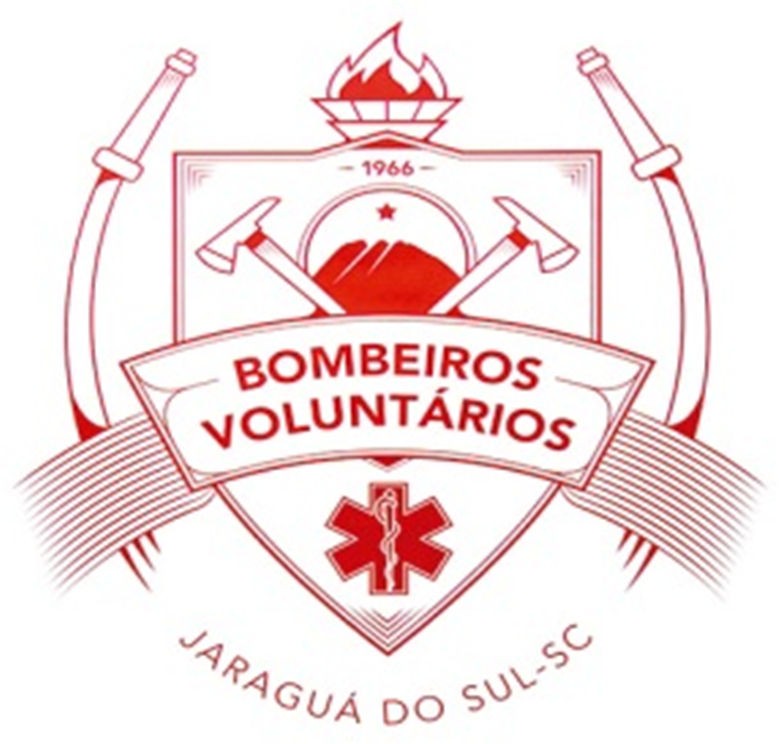 BOMBEIROS VOLUNTÁRIOS DE JARAGUÁ DO SULBOMBEIROS VOLUNTÁRIOS DE JARAGUÁ DO SULBOMBEIROS VOLUNTÁRIOS DE JARAGUÁ DO SULBOMBEIROS VOLUNTÁRIOS DE JARAGUÁ DO SUL RELATÓRIO PREVENTIVO CONTRA INCÊNDIORPCI RELATÓRIO PREVENTIVO CONTRA INCÊNDIORPCI RELATÓRIO PREVENTIVO CONTRA INCÊNDIORPCI RELATÓRIO PREVENTIVO CONTRA INCÊNDIORPCI RELATÓRIO PREVENTIVO CONTRA INCÊNDIORPCI RELATÓRIO PREVENTIVO CONTRA INCÊNDIORPCIBOMBEIROS VOLUNTÁRIOS DE JARAGUÁ DO SULBOMBEIROS VOLUNTÁRIOS DE JARAGUÁ DO SULBOMBEIROS VOLUNTÁRIOS DE JARAGUÁ DO SULBOMBEIROS VOLUNTÁRIOS DE JARAGUÁ DO SULNº Nº Nº Nº Nº Nº Este RPCI define os sistemas e medidas de segurança contra incêndio e pânico para o imóvel e dispensa a aprovação de projeto de prevenção e segurança contra incêndio e pânico (PPCI).Este RPCI define os sistemas e medidas de segurança contra incêndio e pânico para o imóvel e dispensa a aprovação de projeto de prevenção e segurança contra incêndio e pânico (PPCI).Este RPCI define os sistemas e medidas de segurança contra incêndio e pânico para o imóvel e dispensa a aprovação de projeto de prevenção e segurança contra incêndio e pânico (PPCI).Este RPCI define os sistemas e medidas de segurança contra incêndio e pânico para o imóvel e dispensa a aprovação de projeto de prevenção e segurança contra incêndio e pânico (PPCI).Este RPCI define os sistemas e medidas de segurança contra incêndio e pânico para o imóvel e dispensa a aprovação de projeto de prevenção e segurança contra incêndio e pânico (PPCI).Este RPCI define os sistemas e medidas de segurança contra incêndio e pânico para o imóvel e dispensa a aprovação de projeto de prevenção e segurança contra incêndio e pânico (PPCI).Este RPCI define os sistemas e medidas de segurança contra incêndio e pânico para o imóvel e dispensa a aprovação de projeto de prevenção e segurança contra incêndio e pânico (PPCI).Este RPCI define os sistemas e medidas de segurança contra incêndio e pânico para o imóvel e dispensa a aprovação de projeto de prevenção e segurança contra incêndio e pânico (PPCI).Este RPCI define os sistemas e medidas de segurança contra incêndio e pânico para o imóvel e dispensa a aprovação de projeto de prevenção e segurança contra incêndio e pânico (PPCI).Este RPCI define os sistemas e medidas de segurança contra incêndio e pânico para o imóvel e dispensa a aprovação de projeto de prevenção e segurança contra incêndio e pânico (PPCI).Este RPCI define os sistemas e medidas de segurança contra incêndio e pânico para o imóvel e dispensa a aprovação de projeto de prevenção e segurança contra incêndio e pânico (PPCI).1. RESPONSÁVEL PELO IMÓVEL:1. RESPONSÁVEL PELO IMÓVEL:1. RESPONSÁVEL PELO IMÓVEL:1. RESPONSÁVEL PELO IMÓVEL:1. RESPONSÁVEL PELO IMÓVEL:1. RESPONSÁVEL PELO IMÓVEL:2. DESCRIÇÃO DO IMÓVEL2. DESCRIÇÃO DO IMÓVEL2. DESCRIÇÃO DO IMÓVEL2. DESCRIÇÃO DO IMÓVELNome:Nome:Nome:Nome:Nome:Nome:Inscrição mobiliária:Inscrição mobiliária:Inscrição mobiliária:Inscrição mobiliária:Classificação de Ocupação:Classificação de Ocupação:Descrição:Descrição:Área Total (m²):Área Total (m²):Área da alteração/ampliação(m²):Área da alteração/ampliação(m²):CPF:CPF:CPF:CPF:CPF:CPF:Local vistoriado:Local vistoriado:Nº pavtos:NºBlocos:RG:RG:RG:RG:RG:RG:Logradouro:Logradouro:Logradouro:nºE-mail:E-mail:E-mail:E-mail:E-mail:E-mail:Complemento:Complemento:Bairro:Bairro:Telefone:Telefone:Telefone:Telefone:Telefone:Telefone:Cidade:Cidade:Estado:Estado:Logradouro:Logradouro:Logradouro:Logradouro:Logradouro:nº:CEP:CEP:Complemento:Complemento:Complemento:Complemento:Complemento:Complemento:CNPJ:CNPJ:CNPJ:CNPJ:Bairro:Bairro:Bairro:Bairro:Bairro:Bairro:Nome da edificação:Nome da edificação:Nome da edificação:Nome da edificação:Cidade:Cidade:CEP:CEP:CEP:CEP:Nome da empresa:Nome da empresa:Nome da empresa:Nome da empresa:3. IDENTIFICAÇÃO DO RESPONSÁVEL TÉCNICO PELO DIMENSIONAMENTODOS SISTEMAS E MEDIDAS DE SCI3. IDENTIFICAÇÃO DO RESPONSÁVEL TÉCNICO PELO DIMENSIONAMENTODOS SISTEMAS E MEDIDAS DE SCI3. IDENTIFICAÇÃO DO RESPONSÁVEL TÉCNICO PELO DIMENSIONAMENTODOS SISTEMAS E MEDIDAS DE SCI3. IDENTIFICAÇÃO DO RESPONSÁVEL TÉCNICO PELO DIMENSIONAMENTODOS SISTEMAS E MEDIDAS DE SCI3. IDENTIFICAÇÃO DO RESPONSÁVEL TÉCNICO PELO DIMENSIONAMENTODOS SISTEMAS E MEDIDAS DE SCI3. IDENTIFICAÇÃO DO RESPONSÁVEL TÉCNICO PELO DIMENSIONAMENTODOS SISTEMAS E MEDIDAS DE SCI4. DADOS DE RISCO DO IMÓVEL4. DADOS DE RISCO DO IMÓVEL4. DADOS DE RISCO DO IMÓVEL4. DADOS DE RISCO DO IMÓVELNome completo:Nome completo:Nome completo:Nome completo:Nome completo:Nome completo:Lotação (nº de pessoas):Lotação (nº de pessoas):Tipo de recipiente de GLP:Tipo de recipiente de GLP:Nº de registro no conselho de classe:Nº de registro no conselho de classe:Nº de registro no conselho de classe:Nº de registro no conselho de classe:Nº de registro no conselho de classe:Nº de registro no conselho de classe:Quantidade total de GLP usado/armazenado(kg):Quantidade total de GLP usado/armazenado(kg):Quantidade de recipientesde GLP:Quantidade de recipientesde GLP:Nº da RTNº da RTNº da RTCPF:CPF:CPF:Quantidade de líquidos inflamáveis/combustíveis:Quantidade de líquidos inflamáveis/combustíveis:Quantidade de líquidos inflamáveis/combustíveis:Quantidade de líquidos inflamáveis/combustíveis:E-mail:E-mail:E-mail:E-mail:E-mail:E-mail:Forma de armazenamento dos líquidos combustíveis/inflamáveis e volume individual dos recipientes: (tanque aéreo/ recipientes fracionados)Forma de armazenamento dos líquidos combustíveis/inflamáveis e volume individual dos recipientes: (tanque aéreo/ recipientes fracionados)Forma de armazenamento dos líquidos combustíveis/inflamáveis e volume individual dos recipientes: (tanque aéreo/ recipientes fracionados)Forma de armazenamento dos líquidos combustíveis/inflamáveis e volume individual dos recipientes: (tanque aéreo/ recipientes fracionados)Telefone:Telefone:Telefone:Telefone:Telefone:Telefone:Outros riscos:Outros riscos:Outros riscos:Outros riscos:5. DESCRIÇÃO DOS SISTEMAS E MEDIDAS DE SEGURANÇA CONTRA INCÊNDIO:5. DESCRIÇÃO DOS SISTEMAS E MEDIDAS DE SEGURANÇA CONTRA INCÊNDIO:5. DESCRIÇÃO DOS SISTEMAS E MEDIDAS DE SEGURANÇA CONTRA INCÊNDIO:5. DESCRIÇÃO DOS SISTEMAS E MEDIDAS DE SEGURANÇA CONTRA INCÊNDIO:5. DESCRIÇÃO DOS SISTEMAS E MEDIDAS DE SEGURANÇA CONTRA INCÊNDIO:5. DESCRIÇÃO DOS SISTEMAS E MEDIDAS DE SEGURANÇA CONTRA INCÊNDIO:5. DESCRIÇÃO DOS SISTEMAS E MEDIDAS DE SEGURANÇA CONTRA INCÊNDIO:5. DESCRIÇÃO DOS SISTEMAS E MEDIDAS DE SEGURANÇA CONTRA INCÊNDIO:5. DESCRIÇÃO DOS SISTEMAS E MEDIDAS DE SEGURANÇA CONTRA INCÊNDIO:5. DESCRIÇÃO DOS SISTEMAS E MEDIDAS DE SEGURANÇA CONTRA INCÊNDIO:5. DESCRIÇÃO DOS SISTEMAS E MEDIDAS DE SEGURANÇA CONTRA INCÊNDIO:SISTEMADESCRIÇÃO/TIPODESCRIÇÃO/TIPODESCRIÇÃO/TIPOLOCALLOCALCAPACIDADE/QUANTIDADECAPACIDADE/QUANTIDADEOBSERVAÇÕESOBSERVAÇÕESFOTOSSPESPEGCCGCCGCCBOMBEIROS VOLUNTÁRIOS DE JARAGUÁ DO SULRELATÓRIO PREVENTIVO CONTRA INCÊNDIORPCIBOMBEIROS VOLUNTÁRIOS DE JARAGUÁ DO SULNº SISTEMADESCRIÇÃO/TIPOLOCALLOCALCAPACIDADE/ QUANTIDADECAPACIDADE/ QUANTIDADECAPACIDADE/ QUANTIDADECAPACIDADE/ QUANTIDADEOBSERVAÇÕESOBSERVAÇÕESFOTOSFOTOSIESALSEOutros6. DECLARAÇÃO6. DECLARAÇÃO6. DECLARAÇÃO6. DECLARAÇÃO6. DECLARAÇÃO6. DECLARAÇÃO6. DECLARAÇÃO6. DECLARAÇÃO6. DECLARAÇÃO6. DECLARAÇÃO6. DECLARAÇÃO6. DECLARAÇÃODeclaro que o dimensionamento dos sistemas e medidas de SCI, por mim realizados, estão em conformidadecom as NSCI, sob pena de indeferimento quando da vistoria no imóvel,o que poderá acarretar novo processo para emissão de RPCI.Declaro que o dimensionamento dos sistemas e medidas de SCI, por mim realizados, estão em conformidadecom as NSCI, sob pena de indeferimento quando da vistoria no imóvel,o que poderá acarretar novo processo para emissão de RPCI.Declaro que o dimensionamento dos sistemas e medidas de SCI, por mim realizados, estão em conformidadecom as NSCI, sob pena de indeferimento quando da vistoria no imóvel,o que poderá acarretar novo processo para emissão de RPCI.Declaro que o dimensionamento dos sistemas e medidas de SCI, por mim realizados, estão em conformidadecom as NSCI, sob pena de indeferimento quando da vistoria no imóvel,o que poderá acarretar novo processo para emissão de RPCI.Declaro que o dimensionamento dos sistemas e medidas de SCI, por mim realizados, estão em conformidadecom as NSCI, sob pena de indeferimento quando da vistoria no imóvel,o que poderá acarretar novo processo para emissão de RPCI.Declaro que o dimensionamento dos sistemas e medidas de SCI, por mim realizados, estão em conformidadecom as NSCI, sob pena de indeferimento quando da vistoria no imóvel,o que poderá acarretar novo processo para emissão de RPCI.Declaro que o dimensionamento dos sistemas e medidas de SCI, por mim realizados, estão em conformidadecom as NSCI, sob pena de indeferimento quando da vistoria no imóvel,o que poderá acarretar novo processo para emissão de RPCI.Declaro que o dimensionamento dos sistemas e medidas de SCI, por mim realizados, estão em conformidadecom as NSCI, sob pena de indeferimento quando da vistoria no imóvel,o que poderá acarretar novo processo para emissão de RPCI.Declaro que o dimensionamento dos sistemas e medidas de SCI, por mim realizados, estão em conformidadecom as NSCI, sob pena de indeferimento quando da vistoria no imóvel,o que poderá acarretar novo processo para emissão de RPCI.Declaro que o dimensionamento dos sistemas e medidas de SCI, por mim realizados, estão em conformidadecom as NSCI, sob pena de indeferimento quando da vistoria no imóvel,o que poderá acarretar novo processo para emissão de RPCI.Declaro que o dimensionamento dos sistemas e medidas de SCI, por mim realizados, estão em conformidadecom as NSCI, sob pena de indeferimento quando da vistoria no imóvel,o que poderá acarretar novo processo para emissão de RPCI.Declaro que o dimensionamento dos sistemas e medidas de SCI, por mim realizados, estão em conformidadecom as NSCI, sob pena de indeferimento quando da vistoria no imóvel,o que poderá acarretar novo processo para emissão de RPCI.Local e Data: Jaraguá do sul,___/____/________Local e Data: Jaraguá do sul,___/____/________Local e Data: Jaraguá do sul,___/____/________Hora: ______:______Hora: ______:______hshsNome:Nome:Nome:Nome:Nome:Nome:Nome:Nome:Nome:Nome:Nome:Nome:Nº registro:Nº registro:Nº registro:Nº registro:Nº registro:Assinatura:Assinatura:Assinatura:Assinatura:Assinatura:Assinatura:Assinatura: